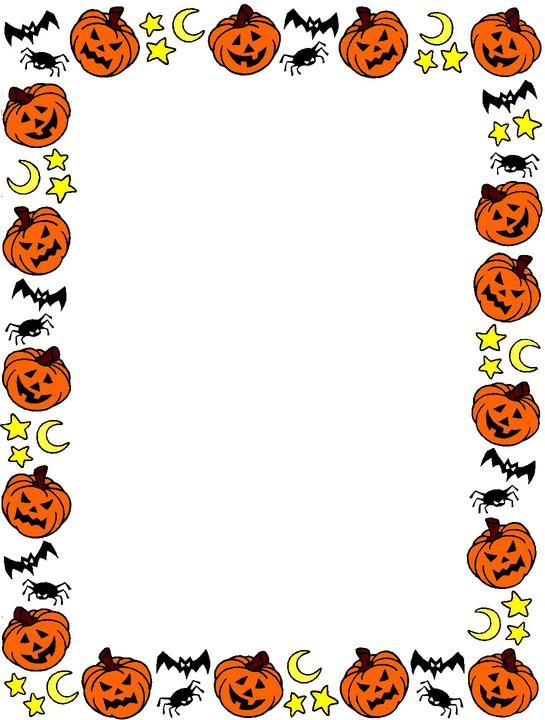 MONDAYLUNDITUESDAYMARDIWEDNESDAYMERCREDITHURSDAYJEUDIFRIDAYVENDREDI1  Theme: Happy and Sad and other feelingsLet’s play with Mr Potato Head and recognize our happy eyes and sad mouths.  Can we make happy and sad faces?2 Let’s sing “If you’re happy and you know it…and if you’re sad and you know it…if you’re mad and you know it…”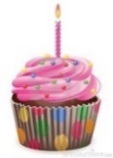 Yoga moved to Nov 133    Bricolage dindon – activité de motricité fineMusic with Kimberley: guitar4      Theme: ThanksgivingStorytime: Thanksgiving CatsSarah the ScienceGal: Cranberry ChemistryMusic with Kimberley: guitar5            SHOW AND TELLBring in something that makes you happy!Emilie the Science Gal:Water molecule experimentBaking with PinaWimgym (am)8     CLOSED-FERMÉEThanksgivingAction de Grâces9 Theme: My favourite animal Animal letters game:The Letter Z is for a black and white zebra…Yoga with Caroline10 7:30PM Parent Wine and Cheese Meeting. Everyone welcome for an evening of interesting discussion.Discussion: Animals on the farm and foods we eatMusic with Kimberley: hand drums11  Animaux de l’Afrique-on part en safari Sarah the ScienceGal: Bat EcholocationMusic Kimberley: hand drums12 Final day to bring scholastic book ordersWe will sort our animal shape puzzlesWimgym (am)15 Theme: Colour my world PJ Day! Wear your most colourful pyjamas for a coulourful breakfast at school.Le jeux mouvement en couleurs!16  Rainbow collage using coloured paper3:00PM Learn how to face paint and have your face painted.  A fun art activity with Louna($10.00) No Yoga scheduled17     Play with our colourful pompoms using our tweezers to sort themMusic with Kimberley: trumpet18 School photographerExpérience sensoriale : Les couleurs explosivesSarah the ScienceGal: Hidden ColoursMusic with Kimberley: trumpet19  Use our Montessori colour tablets to sing a songMatch our buttons to our same-coloured stringsEmilie the Science Gal: Colourful gummy bear scienceWimgym (am)22 Theme: Use your imagination!SHOW AND TELLBring in an object to “play pretend”3PM Spectacle de marionnette: Le Chevalier, la Princesse et les Dragons ($9.00)23  Zoe the Science Gal: Swirling milk experimentWe will play with our dress up clothes 😊Yoga with Caroline24  L’heure de raconte: Imagine avec Alana!Music with Kimberley: piano25Imaginer avec nos animaux marionnettesSarah the ScienceGal: Lava LampsMusic with Kimberley: piano26  3:30PM Sportball – Play our version of Football! ($9.00)Mix our coloured water with some sparkles to make a magic potion using our funnel and bottlesWimgym (am)29  Theme: HalloweenHalloween Story: Mouse’s First Halloween30 Cut our pumpkin and talk about the shapes we are usingYoga with Caroline31   Happy Halloween!Les fantômes qui dansent(No music)Nov 1  Theme: Sport Day 1Gross motor skill activity: Hockey, hockey hockey!Sarah the ScienceGal: Ghost SlimeMusic with Kimberley: voiceNov 2  Theme: Sport Day 2Pin the football on the goalpoostEmilie the Science Gal: Sparkly VolcanoWimgym (am)